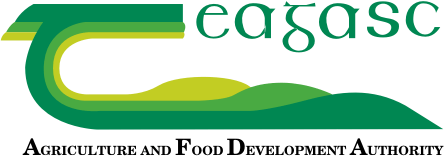 Please complete the application form and submit to Dr. Anthony McDonnell (Anthony.McDonnell@ucc.ie); Dr. Ronan Carbery (Ronan.Carbery@ucc.ie) and Dr. Marion Beecher (Marion.Beecher@teagasc.ie) by Friday 21st August 2020. Please ensure you complete all relevant sections.In the case of applicants where English is not your first language, you must also provide evidence that you meet the entry criteria set out in the advert. Research ProposalPlease indicate the member of faculty within either the Department of Management & Marketing or Teagasc with whom you have discussed your project.Please indicate the member of faculty within either the Department of Management & Marketing or Teagasc with whom you have discussed your project.Please indicate the member of faculty within either the Department of Management & Marketing or Teagasc with whom you have discussed your project.Please indicate the member of faculty within either the Department of Management & Marketing or Teagasc with whom you have discussed your project.Please confirm that this person has agreed to supervise your research? Please confirm that this person has agreed to supervise your research? Please confirm that this person has agreed to supervise your research? Please confirm that this person has agreed to supervise your research? YesNoPlease provide details of your proposed research to include (a) aims, objectives and central research questions (and, if appropriate, research hypotheses) of the project; (b) how existing literature on the topic has been used to inform the proposal and the theoretical frameworks you propose to use; and (c) how the project will advance/make a contribution to existing knowledge (Max 500 words):Please detail the research design and methodologies to be employed in carrying out your research project. This should be described in sufficient detail to demonstrate your understanding of the research topic.  Please include: (a) details on the proposed sample and how access will be sought, (b) details on the proposed methodology (qualitative, quantitative or mixed methods) and its suitability for the proposed research, and (c) proposed analysis to be conducted (Max 500 words):What is the source of your application (e.g. name of website where you saw this advert): 